Course unitDescriptor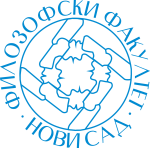 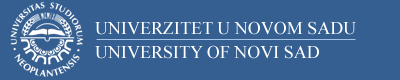 Course unitDescriptorFaculty of PhilosophyFaculty of PhilosophyGENERAL INFORMATIONGENERAL INFORMATIONGENERAL INFORMATIONGENERAL INFORMATIONStudy program in which the course unit is offeredStudy program in which the course unit is offeredComparative LiteratureComparative LiteratureCourse unit titleCourse unit titleEuropean Sentimental and Pre-Romantic Novel European Sentimental and Pre-Romantic Novel Course unit codeCourse unit code15КККК1715КККК17Type of course unit Type of course unit compulsorycompulsoryLevel of course unitLevel of course unitBachelorBachelorField of Study (please see ISCED)Field of Study (please see ISCED)0232, Literature and language (comparative literature)0232, Literature and language (comparative literature)Semester when the course unit is offeredSemester when the course unit is offeredSummerSummerYear of study (if applicable)Year of study (if applicable)22Number of ECTS allocatedNumber of ECTS allocated44Name of lecturer/lecturersName of lecturer/lecturersPhD  Vladimir GvozdenPhD  Vladimir GvozdenName of contact personName of contact personPhD Stevan BradićPhD Stevan BradićMode of course unit deliveryMode of course unit deliveryFace-to-faceFace-to-faceCourse unit pre-requisites (e.g. level of language required, etc)Course unit pre-requisites (e.g. level of language required, etc)PURPOSE AND OVERVIEW (max 5-10 sentences)PURPOSE AND OVERVIEW (max 5-10 sentences)PURPOSE AND OVERVIEW (max 5-10 sentences)PURPOSE AND OVERVIEW (max 5-10 sentences)Getting to know the most important achievements of European literature in the 18th century – especially the development of the novel as a genre and its complexity; getting to know the most important secondary sources; training for independent analysis and evaluation of the novels.Getting to know the most important achievements of European literature in the 18th century – especially the development of the novel as a genre and its complexity; getting to know the most important secondary sources; training for independent analysis and evaluation of the novels.Getting to know the most important achievements of European literature in the 18th century – especially the development of the novel as a genre and its complexity; getting to know the most important secondary sources; training for independent analysis and evaluation of the novels.Getting to know the most important achievements of European literature in the 18th century – especially the development of the novel as a genre and its complexity; getting to know the most important secondary sources; training for independent analysis and evaluation of the novels.LEARNING OUTCOMES (knowledge and skills)LEARNING OUTCOMES (knowledge and skills)LEARNING OUTCOMES (knowledge and skills)LEARNING OUTCOMES (knowledge and skills)Familiarity with the required work; knowledge of relevant secondary sources; competence for individual interpretation and evaluation of the novels, as well as ways of classifying them.Familiarity with the required work; knowledge of relevant secondary sources; competence for individual interpretation and evaluation of the novels, as well as ways of classifying them.Familiarity with the required work; knowledge of relevant secondary sources; competence for individual interpretation and evaluation of the novels, as well as ways of classifying them.Familiarity with the required work; knowledge of relevant secondary sources; competence for individual interpretation and evaluation of the novels, as well as ways of classifying them.SYLLABUS (outline and summary of topics)SYLLABUS (outline and summary of topics)SYLLABUS (outline and summary of topics)SYLLABUS (outline and summary of topics)Lectures in which students interpret the following works: D. Defoe: Robinson Crusoe; J. W. Goethe: The Sorrows of Young Werther; J. J. Ruso: New Eloise; D. Diderot: Rameau's Nephew; C. de Laclos: Dangerous Liaisons; Abbot Prevost: Manon Lescaut; H. Fielding: Tom JonesLectures in which students interpret the following works: D. Defoe: Robinson Crusoe; J. W. Goethe: The Sorrows of Young Werther; J. J. Ruso: New Eloise; D. Diderot: Rameau's Nephew; C. de Laclos: Dangerous Liaisons; Abbot Prevost: Manon Lescaut; H. Fielding: Tom JonesLectures in which students interpret the following works: D. Defoe: Robinson Crusoe; J. W. Goethe: The Sorrows of Young Werther; J. J. Ruso: New Eloise; D. Diderot: Rameau's Nephew; C. de Laclos: Dangerous Liaisons; Abbot Prevost: Manon Lescaut; H. Fielding: Tom JonesLectures in which students interpret the following works: D. Defoe: Robinson Crusoe; J. W. Goethe: The Sorrows of Young Werther; J. J. Ruso: New Eloise; D. Diderot: Rameau's Nephew; C. de Laclos: Dangerous Liaisons; Abbot Prevost: Manon Lescaut; H. Fielding: Tom JonesLEARNING AND TEACHING (planned learning activities and teaching methods) LEARNING AND TEACHING (planned learning activities and teaching methods) LEARNING AND TEACHING (planned learning activities and teaching methods) LEARNING AND TEACHING (planned learning activities and teaching methods) Study and research work, reading and analysis of texts from literature in accordance with the topics addressed during the lectures. Other modes of teaching.Study and research work, reading and analysis of texts from literature in accordance with the topics addressed during the lectures. Other modes of teaching.Study and research work, reading and analysis of texts from literature in accordance with the topics addressed during the lectures. Other modes of teaching.Study and research work, reading and analysis of texts from literature in accordance with the topics addressed during the lectures. Other modes of teaching.REQUIRED READINGREQUIRED READINGREQUIRED READINGREQUIRED READINGF. Martini: Deutsche Literaturgeschichte von den Anfängen bis zur Gegenwart. (chapter on Goethe) Komet-Verlag, Köln 2003; Thomas Mann, Essays of three decades (essay on Goethe);  Jean Rousset, Forme et signification, (chapter on epistolary novel); Georges Poulet, The metamorphoses of the circle (chapters on the 18th century and Rousseau);  Peter Abelard, The Letters of Abelard and Heloise; Arnold Kettle, Introduction to the English Novel (chapters on Defoe and Fielding); E. Auerbach, Mimesis (chapter on Manon Lescaut); Z. Konstantinović: Nemačka književnost I, (poglavlje o Verteru), Sarajevo, Beograd, 1979; M. Vinaver-Ković: Narativni postupci u Didroovim romanima, Novi Sad, 1997; V. Žmegač: Povijesna poetika romana, Zagreb, 1987; I. I. Anisimova, S. S. Makuljskova, A. A. Smirnova: Istorija francuske književnosti, I, Od najstarijih vremena do Revolucije 1789. godine (poglavlja o – Prevou: Razvitak komedije i romana pre Didroa; Didrou: Didro i enciklopedisti; Rusou: Ruso i rusoizam; Lakloa: Književnost uoči revolucije), prevod Milan Kašanin, Beograd (bez god. izdanja); M. Beker: „Slavna revolucija“ i prva polovina 18. stoljeća –proza, u Povjest svjetske književnosti, knj. V, Zagreb, 1974; S. Koljević: Hirovi romana (poglavlja o Defou i Fildingu), Sarajevo, 1988; F. Martini: Deutsche Literaturgeschichte von den Anfängen bis zur Gegenwart. (chapter on Goethe) Komet-Verlag, Köln 2003; Thomas Mann, Essays of three decades (essay on Goethe);  Jean Rousset, Forme et signification, (chapter on epistolary novel); Georges Poulet, The metamorphoses of the circle (chapters on the 18th century and Rousseau);  Peter Abelard, The Letters of Abelard and Heloise; Arnold Kettle, Introduction to the English Novel (chapters on Defoe and Fielding); E. Auerbach, Mimesis (chapter on Manon Lescaut); Z. Konstantinović: Nemačka književnost I, (poglavlje o Verteru), Sarajevo, Beograd, 1979; M. Vinaver-Ković: Narativni postupci u Didroovim romanima, Novi Sad, 1997; V. Žmegač: Povijesna poetika romana, Zagreb, 1987; I. I. Anisimova, S. S. Makuljskova, A. A. Smirnova: Istorija francuske književnosti, I, Od najstarijih vremena do Revolucije 1789. godine (poglavlja o – Prevou: Razvitak komedije i romana pre Didroa; Didrou: Didro i enciklopedisti; Rusou: Ruso i rusoizam; Lakloa: Književnost uoči revolucije), prevod Milan Kašanin, Beograd (bez god. izdanja); M. Beker: „Slavna revolucija“ i prva polovina 18. stoljeća –proza, u Povjest svjetske književnosti, knj. V, Zagreb, 1974; S. Koljević: Hirovi romana (poglavlja o Defou i Fildingu), Sarajevo, 1988; F. Martini: Deutsche Literaturgeschichte von den Anfängen bis zur Gegenwart. (chapter on Goethe) Komet-Verlag, Köln 2003; Thomas Mann, Essays of three decades (essay on Goethe);  Jean Rousset, Forme et signification, (chapter on epistolary novel); Georges Poulet, The metamorphoses of the circle (chapters on the 18th century and Rousseau);  Peter Abelard, The Letters of Abelard and Heloise; Arnold Kettle, Introduction to the English Novel (chapters on Defoe and Fielding); E. Auerbach, Mimesis (chapter on Manon Lescaut); Z. Konstantinović: Nemačka književnost I, (poglavlje o Verteru), Sarajevo, Beograd, 1979; M. Vinaver-Ković: Narativni postupci u Didroovim romanima, Novi Sad, 1997; V. Žmegač: Povijesna poetika romana, Zagreb, 1987; I. I. Anisimova, S. S. Makuljskova, A. A. Smirnova: Istorija francuske književnosti, I, Od najstarijih vremena do Revolucije 1789. godine (poglavlja o – Prevou: Razvitak komedije i romana pre Didroa; Didrou: Didro i enciklopedisti; Rusou: Ruso i rusoizam; Lakloa: Književnost uoči revolucije), prevod Milan Kašanin, Beograd (bez god. izdanja); M. Beker: „Slavna revolucija“ i prva polovina 18. stoljeća –proza, u Povjest svjetske književnosti, knj. V, Zagreb, 1974; S. Koljević: Hirovi romana (poglavlja o Defou i Fildingu), Sarajevo, 1988; F. Martini: Deutsche Literaturgeschichte von den Anfängen bis zur Gegenwart. (chapter on Goethe) Komet-Verlag, Köln 2003; Thomas Mann, Essays of three decades (essay on Goethe);  Jean Rousset, Forme et signification, (chapter on epistolary novel); Georges Poulet, The metamorphoses of the circle (chapters on the 18th century and Rousseau);  Peter Abelard, The Letters of Abelard and Heloise; Arnold Kettle, Introduction to the English Novel (chapters on Defoe and Fielding); E. Auerbach, Mimesis (chapter on Manon Lescaut); Z. Konstantinović: Nemačka književnost I, (poglavlje o Verteru), Sarajevo, Beograd, 1979; M. Vinaver-Ković: Narativni postupci u Didroovim romanima, Novi Sad, 1997; V. Žmegač: Povijesna poetika romana, Zagreb, 1987; I. I. Anisimova, S. S. Makuljskova, A. A. Smirnova: Istorija francuske književnosti, I, Od najstarijih vremena do Revolucije 1789. godine (poglavlja o – Prevou: Razvitak komedije i romana pre Didroa; Didrou: Didro i enciklopedisti; Rusou: Ruso i rusoizam; Lakloa: Književnost uoči revolucije), prevod Milan Kašanin, Beograd (bez god. izdanja); M. Beker: „Slavna revolucija“ i prva polovina 18. stoljeća –proza, u Povjest svjetske književnosti, knj. V, Zagreb, 1974; S. Koljević: Hirovi romana (poglavlja o Defou i Fildingu), Sarajevo, 1988; ASSESSMENT METHODS AND CRITERIAASSESSMENT METHODS AND CRITERIAASSESSMENT METHODS AND CRITERIAASSESSMENT METHODS AND CRITERIAWritten examWritten examWritten examWritten examLANGUAGE OF INSTRUCTIONLANGUAGE OF INSTRUCTIONLANGUAGE OF INSTRUCTIONLANGUAGE OF INSTRUCTIONEnglish English English English 